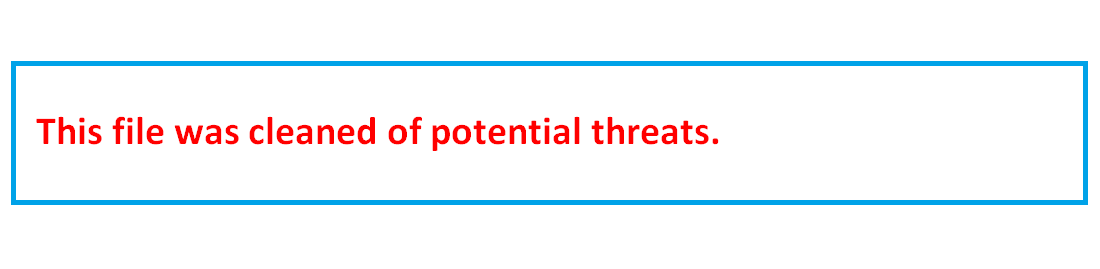 Request for Conducting Plasma Outreach ProgrammeWe request Institute for Plasma Research, Gandhinagar to conduct a scientific outreach program on Plasma, its Applications and Nuclear Fusion at our institution. We agree to provide the following for holding the event*Please read instructions regarding accommodation on next page I have read and understood the responsibilities of the host institution listed in the website www.ipr.res.in/outreach/documents/host_resp.html and will abide by it to the best of our abilities.  ___________________________________		  Signature of the Head of the Institution 		Place: Date: Name of the InstitutionFull AddressName of the Head of the InstitutionDesignationName of the contact person(s) Email of the contact person(s)Mobile number of contact person(s)Proposed dates of the event (from-to)Proposed timings of the event (from-to)Do you want to conduct teacher training programme? Do you want to conduct quiz for students?Do you want to conduct tokamak game competition? FacilityYes/NoEnclosed area for exhibition (minimum 10mx10m)Hall for conducting lectures with A/V system Appropriate numbers of tables and chairsAppropriate number of power outlets (230v AC) Local transportation for IPR team50 student volunteers (preferably science students)Responsibility of inviting other schools/colleges in the areaInforming press/media about the event*Accommodation Parking space for IPR truckChecklist for Host InstitutionChecklist for Host InstitutionChecklist for Host InstitutionChecklist for Host InstitutionNoItemIPR CommentsHost’s Response (please respond to all items)1Hall for exhibition  Hall for exhibition  Hall for exhibition  Dimension of the hall (LxB in meters)As large as possible (Minimum 10mx10m, typically 15mx15m)Is it an enclosed hall? Enclosed hall required for safety Can the hall be darkened with curtains? Hall should be dark to be able to see plasma properlyDoes the hall have A/C or fans? Cooling is required to keep working models coolIs it on the ground floor? Preferably on ground floor so that exhibits can be unloaded and taken to hall from truck.Is there a storage space for empty exhibit boxes? Preferably on ground floor so that exhibits can be unloaded and taken to hall from truck.How close can our truck approach the entrance of the hall? Preferably on ground floor so that exhibits can be unloaded and taken to hall from truck.No. of 230V (5/15A) power outlets in the hallWe will need minimum 10 nos of 230V/15A, grounded power outlets.Tables for placing the exhibitsSturdy, flat-top tables with wooden top and dark cloth cover (typical size 1.0x 0.5m or bigger) : 35 numbers and 20 chairs2Hall for lectures/quizHall for lectures/quizHall for lectures/quizArea of the hall Should be able to comfortably seat minimum 50  peopleSeating capcityShould be able to comfortably seat minimum 50  peopleDoes the hall have A/V facilities Requires digital projector (HDMI input) and audio systemDistance of lecture hall from exhibition hallAs close to exhibition hall as possible3Accommodation for IPR teamAccommodation for IPR teamAccommodation for IPR teamAccommodation for IPR team (7 rooms, single occupancy)With the new government order stipulating that officers on duty should use government guest houses, host will have to either provide accommodation at their cost or ensure that Government guest house is made available for which IPR will pay.Please note that final confirmation of event will be done only after receiving confirmation of accommodation.4Local TransportationLocal TransportationLocal TransportationLocal transportation for IPR team (7 people)Host will have to provide airport/railway station pickup/drop, daily transportation from accommodation to venue and back.5Student VolunteersStudent VolunteersStudent Volunteers50 student volunteers Preferably science students (if school, 11-12 std) if college, UG/PG Physics6Parking Space for IPR truckParking Space for IPR truckParking Space for IPR truckSecure parking space for IPR truck that will transport the exhibitsPreferably within the campus and also providing basic amenities to the truck driver7Manpower for Loading / Unloading exhibitsManpower for Loading / Unloading exhibitsManpower for Loading / Unloading exhibitsManpower for loading/unloading the exhibits from the truck and moving it to the exhibition hallAt least two persons will be needed to help the driver to unload/load the exhibits from the truck and move it to the exhibition hall. 8Details for the Event PosterDetails for the Event PosterDetails for the Event PosterName of the contact personThese three details will appear on the event poster that IPR will make and send it to the host for circulation. Mobile NumberThese three details will appear on the event poster that IPR will make and send it to the host for circulation. E-mailThese three details will appear on the event poster that IPR will make and send it to the host for circulation. Location of the venueFull address of the venue of the exhibition (including name of the hall, building etc)